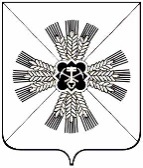 РОССИЙСКАЯ ФЕДЕРАЦИЯКЕМЕРОВСКАЯ ОБЛАСТЬ - КУЗБАССПРОМЫШЛЕННОВСКИЙ МУНИЦИПАЛЬНЫЙ ОКРУГСОВЕТ НАРОДНЫХ ДЕПУТАТОВПРОМЫШЛЕННОВСКОГО МУНИЦИПАЛЬНОГО ОКРУГА1-й созыв, 11-е заседаниеРЕШЕНИЕот 24.09.2020 № 198пгт. ПромышленнаяО признании утратившим силу решение Совета народных депутатов Промышленновского муниципального районаВ целях приведения нормативных правовых актов в части регулирования бюджетного процесса в соответствие с действующим законодательством, руководствуясь Бюджетным кодексом Российской Федерации, Законом Кемеровской области – Кузбасса от 05.08.2019 № 68-ОЗ «О преобразовании муниципальных образований», в соответствии с Уставом муниципального образования Промышленновского муниципального округа Кемеровской области - Кузбасса, Совет народных депутатов Промышленновского муниципального округаРЕШИЛ:1. Признать утратившим силу решение Совета народных депутатов Промышленновского муниципального района от 01.11.2012 № 252                     «Об утверждении Порядка организации и осуществления муниципального контроля за обеспечением сохранности автомобильных дорог местного значения в границах Промышленновского муниципального района».2. Настоящее решение подлежит обнародованию на официальном сайте администрации Промышленновского муниципального округа в сети Интернет.3. Контроль за исполнением настоящего решения возложить на комитет по вопросам экономики, бюджета, финансам, налоговой политики (В.Н. Васько). 4. Настоящее решение вступает в силу с даты подписания.Председатель Совета народных депутатовПромышленновского муниципального округа                         Е.А. ВащенкоГлаваПромышленновского муниципального округа                          Д.П. Ильин